Приложение № 3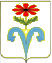 АДМИНИСТРАЦИЯ ПЕРЕДОВСКОГО СЕЛЬСКОГО ПОСЕЛЕНИЯ ОТРАДНЕНСКОГО РАЙОНА ПОСТАНОВЛЕНИЕот 17.06.2013г.			           		                                      №    63ст-ца ПередоваяО мерах по обеспечению пожарной безопасности Передовского сельского поселения  Отрадненского района в период проведения хлебоуборочной кампании 2013 года 	Во исполнение Федерального закона от 21 декабря 1994 года № 69-ФЗ «О пожарной безопасности»,  Закона  Краснодарского  края  от  31 марта 2000 года № 250–КЗ «О пожарной безопасности в Краснодарском крае» и в целях недопущения возгораний полей зерновых и колосовых культур на территории Передовского сельского поселения в связи с приближением хлебоуборочной кампании 2013 года и недопущения чрезвычайных ситуаций, связанных с пожарами, п о с т а н о в л я ю :В целях предотвращения распространения пожара, рекомендовать хозяйствующим субъектам, имеющим земельные участки на территории Передовского сельского поселения Отрадненского района, организовать мероприятия по созданию минерализованных полос и удалению растительности, с постоянным их обновлением  с 18 июня 2013 года: 1) главам крестьянско-фермерских хозяйств (КФХ) - А.Д. Мирошниченко, В.Ф. Серкину;2. Главам крестьянско-фермерских хозяйств (КФХ) А.Д. Мирошниченко и В.Ф. Серкину запретить сжигание пожнивных остатков на убранных территориях в пожароопасный период.	3. Контроль за выполнением настоящего постановления возложить на   ответственного за обеспечение пожарной безопасности на территории  сельского поселения, специалиста по вопросам жилищно-коммунального хозяйства администрации Передовского сельского поселения                      Е.В. Вахрушеву.	4. Постановление вступает в силу со дня его опубликования (обнародования).Исполняющий обязанности главыПередовского сельского поселения                               Т.Н.Шурупова